Publicado en Madrid el 08/03/2019 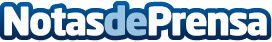 Retrato de la inmigración en España por AIS Group: un cambio de tendencia y una evolución por sexos157.500 inmigrantes abandonaron en los tres últimos España, la mayoría son originarios de países de la Unión Europea.vLas mujeres son el colectivo que más ha crecido entre los residentes extranjeros, ya que ha aumentado en 40,000 personas y especialmente se destaca la llegada de la población femenina americanaDatos de contacto:Maria de la Plaza620 059 329Nota de prensa publicada en: https://www.notasdeprensa.es/retrato-de-la-inmigracion-en-espana-por-ais Categorias: Nacional Sociedad Madrid Turismo http://www.notasdeprensa.es